Publicado en Madrid el 21/07/2022 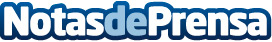 La casa pasiva, una gran aliada para conseguir confort térmico en olas de calorLos edificios Passivhaus son notablemente más frescos que los edificios convencionales debido al buen aislamiento térmico y a estrategias efectivas que previenen la acumulación de calor. El Passivhaus se caracteriza también por una envolvente continua hermética, un buen control solar y un sistema de ventilación interior, entre otros factores. La ventilación mecánica, hace uso eficiente de la energía, aporta bienestar y permite reducir el consumo de aire acondicionado hasta un 30%.Datos de contacto:María José Vacas Roldán616078204Nota de prensa publicada en: https://www.notasdeprensa.es/la-casa-pasiva-una-gran-aliada-para-conseguir_1 Categorias: Nacional Inmobiliaria Arquitectura Sector Energético http://www.notasdeprensa.es